Rent Freeze Twitter assetsScroll down to see Twitter handles you can paste into your tweets Suggested text and images.H4A Rent Freeze Day of Action page https://tinyurl.com/RentFreezeActionPick 2 or 3 handles to add to your tweetIn H4A or Rent Freeze action group@Homes4AllUK@NEF@LDNRentersUnion@emptyhomes@diarmaid_w@Living_Rent@IslingtonH4All@FuelPovAction @ValerieABossman@MoyraSamuels@HAWRNet@Muna_Suz@LondonRenters_ @SLRenters@DCHCampaign @rentstrikeUoM@VivaViva70DPAC - @Dis_PPL_Protest@HaringeyHousing@partridgebirdie@GrenfellUnited@labour_councilOther housing groups/movements@extortionbyclad @THRenters@lambethrenters@LondonRentCap@LondonTenants@Radical_Housing@Advice4renters@Fight4Aylesbury@acorn_sheffield@ACORNunion@SaveCressingham@WF_Renters@radicalhousing@Councilhomechat@_HSG_@genrentuk@TBTCLondon@Hackney_renters@HouSolidarityOther campaigns, groups, media, people likely to be supportive @dontpayuk@PEACH_E16@ourcityRTTC @pplsassembly@PricedOutUk@crosstowns@SouthwarkNotes@TheCanaryUK@streetskitchen@PeopleBeforeProfit@worker_group@insidehousing@We_Ownit@camdenactiongrpJohn Bird @johnbirdswords@fenwick_place@sianberry@MelReesHerman@GulcinOzdemir11 @EOCS_Official@Idemamba@Plan4Holloway @ReclaimStreets@chakraborttyOfficials that need to know@MayorofLondon@tomcopleyUnions@UniteHousing@unitetheunion@unisonPress1@UniteCommunity1@NASUWT@UniteSharon@cyclingkev  ImageTextMain hashtag#RentFreezeNow #ServiceChargeFreeze #StopEvictions #FundRepairs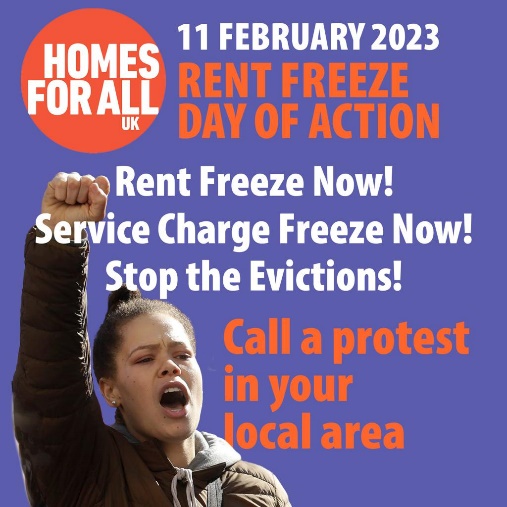 #RentFreezeNow Day of ActionSat 11 Feb, 12pm, Dept Levelling Up, SW1P 4DFJoin us in London or call a protest in your local area.#ServiceChargeFreeze #StopEvictions #FundRepairshttps://tinyurl.com/RentFreezeAction#RentFreezeNow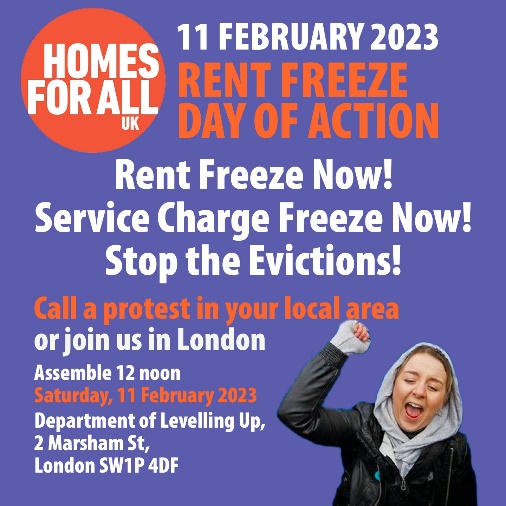 Wages and benefits haven’t kept pace with inflation.We can’t afford a rent rise!#RentFreezeNow Day of Action Sat 11 Feb, 12pm. Dept Levelling Up, SW1P 4DF#ServiceChargeFreeze #StopEvictions #FundRepairshttps://tinyurl.com/RentFreezeAction#RentFreezeNow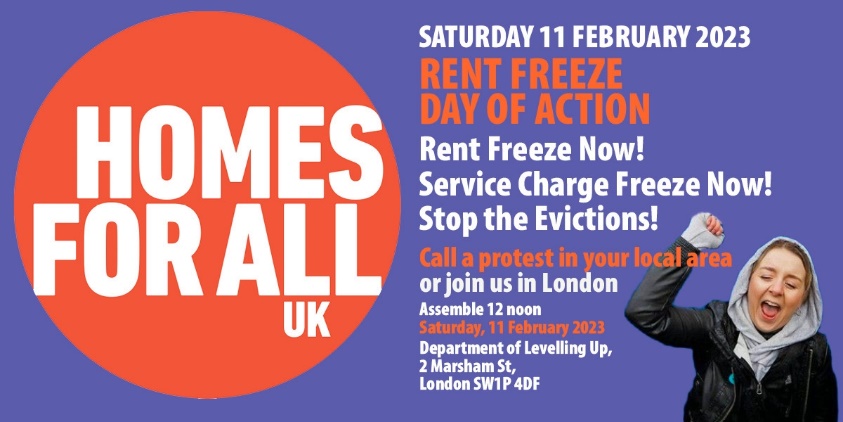 #RentFreezeNow day of action Sat 11 Feb, 12pmDept Levelling Up, SW1P 4DFService charges are rising with inflation, but wages and benefits are not. Tenants and #leaseholders demand a #ServiceChargeFreeze now!#StopEvictions #FundRepairshttps://tinyurl.com/RentFreezeAction#ServiceChargeFreeze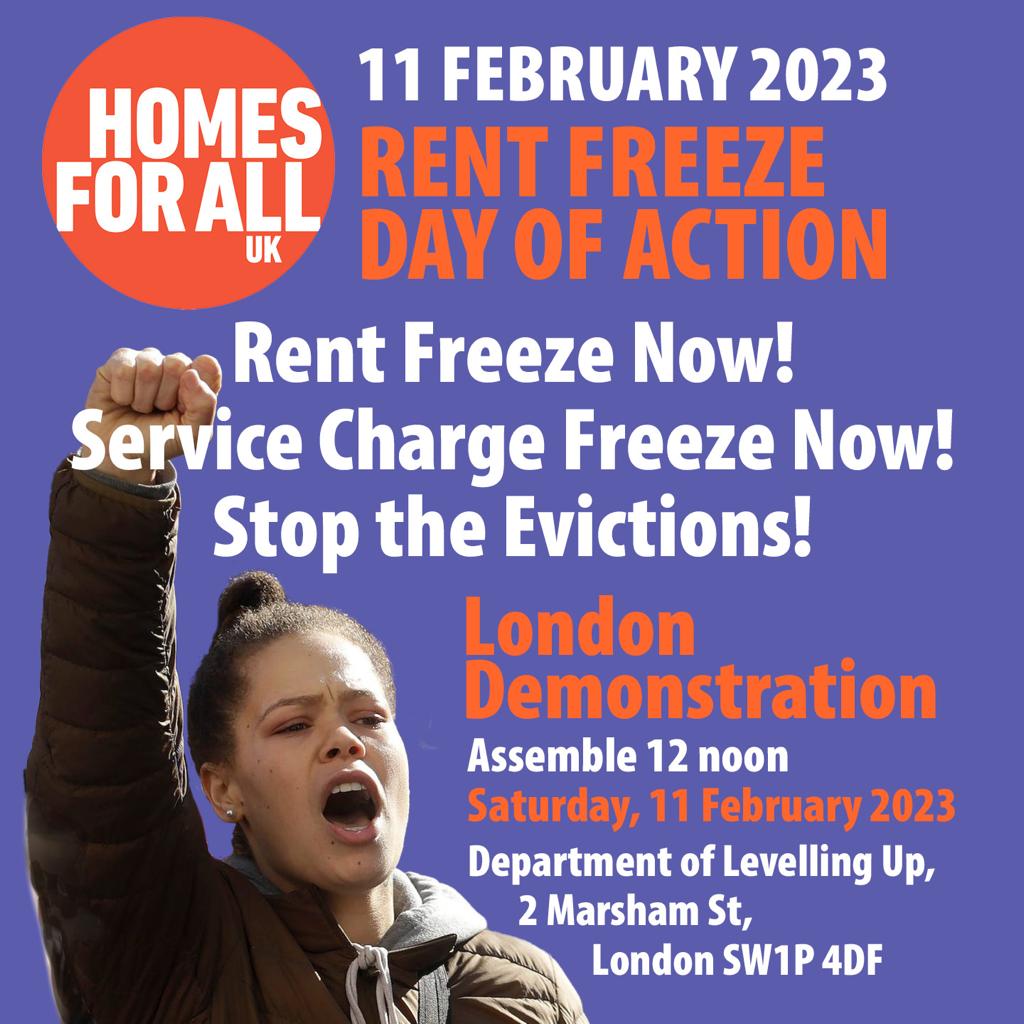 Unaffordable rents are forcing people onto the streets. Homelessness is growing.We demand #StopEvictionsJoin the Rent freeze day of actionSat 11 Feb, 12pmDept Levelling Up, SW1P 4DF#RentFreezeNow #ServiceChargeFreeze #FundRepairshttps://tinyurl.com/RentFreezeAction#StopEvictions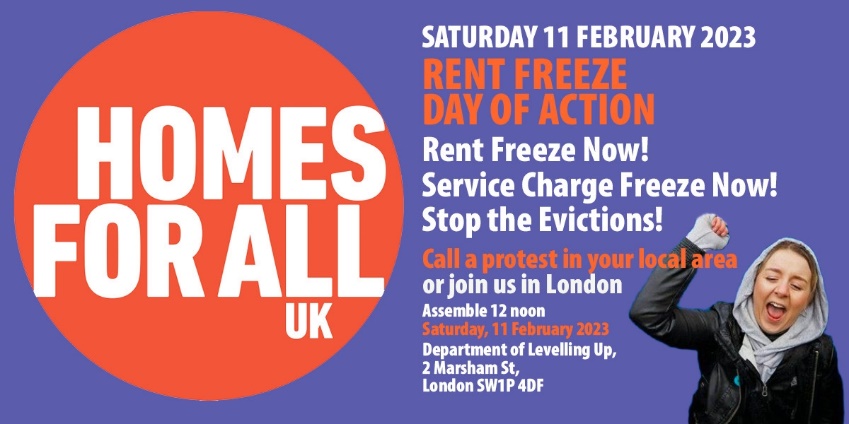 Councils are raising rents, cutting repairs, building fewer homes.Govt. should fund councils properly.Councils – unite with tenants to demand a funded #RentFreezeNowDay of Action – 11 Feb #ServiceChargeFreeze #StopEvictions #FundRepairshttps://tinyurl.com/RentFreezeAction#FundRepairs